附件1参 会 回 执附件2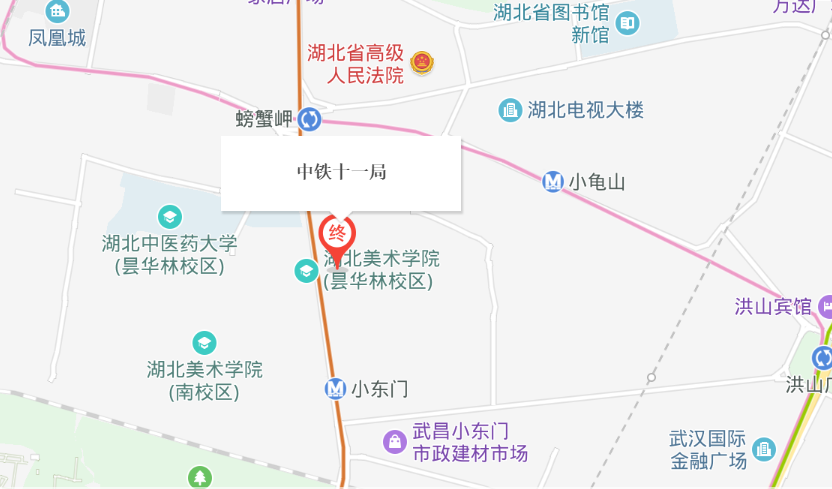 （红标处即为会议地点，地铁7号线小东门站D口下）单位姓名职务电话姓名职务电话姓名职务电话参会回执请发送至1660164149@qq.com邮箱联系人：陈诗梦 027-85748570或15102702259 参会回执请发送至1660164149@qq.com邮箱联系人：陈诗梦 027-85748570或15102702259 参会回执请发送至1660164149@qq.com邮箱联系人：陈诗梦 027-85748570或15102702259 参会回执请发送至1660164149@qq.com邮箱联系人：陈诗梦 027-85748570或15102702259 参会回执请发送至1660164149@qq.com邮箱联系人：陈诗梦 027-85748570或15102702259 参会回执请发送至1660164149@qq.com邮箱联系人：陈诗梦 027-85748570或15102702259 